ที่ มท ๐๘๑๐.๒/ว	กรมส่งเสริมการปกครองท้องถิ่น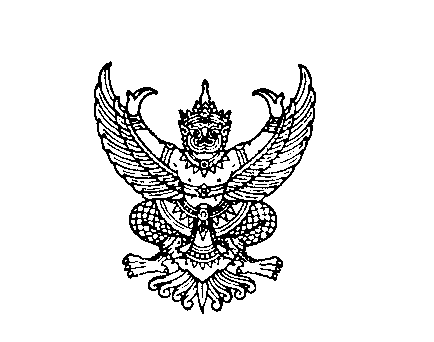 	ถนนนครราชสีมา เขตดุสิต กทม. ๑๐๓๐๐	เมษายน ๒๕๖4				เรื่อง  โครงการความร่วมมือระหว่างประเทศในการส่งผู้เชี่ยวชาญให้องค์กรปกครองส่วนท้องถิ่น ประจำปี ๒๕๖4เรียน  ผู้ว่าราชการจังหวัด ทุกจังหวัดสิ่งที่ส่งมาด้วย  	๑.	รายละเอียดโครงการฯ	      จำนวน ๑ ชุด
๒.	แบบคำขอเข้าร่วมโครงการฯ (ภาษาอังกฤษ)	      จำนวน ๑ ชุดด้วยกรมส่งเสริมการปกครองท้องถิ่นได้รับแจ้งจากสภาองค์กรปกครองส่วนท้องถิ่น
เพื่อความสัมพันธ์ระหว่างประเทศแห่งญี่ปุ่น (J.CLAIR) ประจำสาธารณรัฐสิงคโปร์ว่า จะดำเนินโครงการความร่วมมือระหว่างประเทศในการส่งผู้เชี่ยวชาญให้องค์กรปกครองส่วนท้องถิ่น ประจำปี ๒๕๖4 (Local Authorities International Cooperation Specialist Dispatch Project 2021) ซึ่งกำหนดห้วงเวลาในการดำเนินโครงการดังกล่าว ตั้งแต่เดือนกันยายน ๒๕๖4 – กุมภาพันธ์ ๒๕๖5 โดยมีวัตถุประสงค์เพื่อนำองค์ความรู้เฉพาะด้านและทักษะทางวิชาการของผู้เชี่ยวชาญชาวญี่ปุ่นมาพัฒนาคุณภาพการบริหารราชการขององค์กรปกครอง
ส่วนท้องถิ่น ซึ่งผู้เชี่ยวชาญจะปฏิบัติงานที่องค์กรปกครองส่วนท้องถิ่นเป็นระยะเวลาไม่เกิน 3 เดือน 
โดยองค์กรปกครองส่วนท้องถิ่นที่รับผู้เชี่ยวชาญจะต้องรับผิดชอบค่าใช้จ่ายของผู้เชี่ยวชาญในห้วงเวลาปฏิบัติงาน ทั้งนี้ เนื่องจากสถานการณ์การแพร่ระบาดของโรคติดเชื้อไวรัสโคโรนา 2019 (COVID-19) การดำเนินโครงการอาจจัดในรูปแบบออนไลน์กรมส่งเสริมการปกครองท้องถิ่นจึงขอความร่วมมือจังหวัดประชาสัมพันธ์โครงการความร่วมมือระหว่างประเทศในการส่งผู้เชี่ยวชาญให้องค์กรปกครองส่วนท้องถิ่น ประจำปี ๒๕๖4 ให้องค์กรปกครองส่วนท้องถิ่นในพื้นที่ทราบ หากองค์กรปกครองส่วนท้องถิ่นมีความประสงค์จะขอรับผู้เชี่ยวชาญ ให้จัดทำคำขอเข้าร่วมโครงการดังกล่าว ส่งถึง “ผู้อำนวยการกลุ่มงานวิชาการและวิจัยเพื่อการพัฒนาท้องถิ่น กรมส่งเสริมการปกครองท้องถิ่น ถนนนครราชสีมา แขวงดุสิต เขตดุสิต กรุงเทพฯ ๑๐๓๐๐” ภายในวันศุกร์ที่ 2๑ พฤษภาคม ๒๕๖4รายละเอียดปรากฏตามสิ่งที่ส่งมาด้วยจึงเรียนมาเพื่อโปรดพิจารณาขอแสดงความนับถือ(นายประยูร รัตนเสนีย์) อธิบดีกรมส่งเสริมการปกครองท้องถิ่น 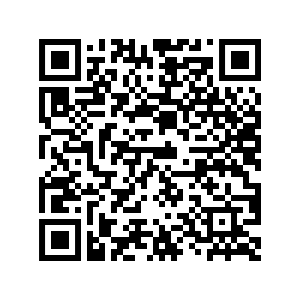 กองพัฒนาและส่งเสริมการบริหารงานท้องถิ่นกลุ่มงานวิชาการและวิจัยเพื่อการพัฒนาท้องถิ่นโทร.  ๐ ๒๒๔๑ ๙๐๐๐ ต่อ ๒๒๑๒โทรสาร  ๐ ๒๒๔๓ ๑๘๑๒